Об утверждении координационной рабочей группы по проведению на территории Североуральского городского округа мероприятий, посвященных Дню пенсионераРуководствуясь Федеральным законом от 06 октября 2003 года № 131- ФЗ «Об общих принципах организации местного самоуправления в Российской Федерации», Указом Губернатора Свердловской области от 30.07.2013 № 403-УГ «О проведении Дня пенсионера в Свердловской области», Уставом Североуральского городского округа, в целях реализации социальных, спортивных, культурных потребностей и запросов пенсионеров Североуральского городского округа, Администрация Североуральского городского округа	ПОСТАНОВЛЯЕТ:1. С 26 августа по 01 октября 2019 года провести мероприятия, посвященные Дню пенсионера.2. Утвердить состав рабочей группы по подготовке и проведению мероприятий, посвященных Дню пенсионера (прилагается).3. Контроль за выполнением настоящего постановления возложить 
на исполняющего обязанности Заместителя Главы Администрации Североуральского городского округа Ж.А. Саранчину.4. Опубликовать настоящее постановление на официальном сайте Администрации Североуральского городского округа. Глава Североуральского городского округа				           В.П. МатюшенкоУТВЕРЖДЕНпостановлением АдминистрацииСевероуральского городского округаот 26.08.2019 № 872«Об утверждении координационной рабочей группы по проведению на территории Североуральского городского округа мероприятий, посвященных Дню пенсионера»Составкоординационной рабочей группы по проведению на территории Североуральского городского округа мероприятий, посвященных Дню пенсионера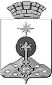 АДМИНИСТРАЦИЯ СЕВЕРОУРАЛЬСКОГО ГОРОДСКОГО ОКРУГА ПОСТАНОВЛЕНИЕАДМИНИСТРАЦИЯ СЕВЕРОУРАЛЬСКОГО ГОРОДСКОГО ОКРУГА ПОСТАНОВЛЕНИЕ26.08.2019                                                                                                         № 872                                                                                                        № 872г. Североуральскг. Североуральск1.Саранчина Жанна Анатольевнаисполняющий обязанности Заместителя Главы Администрации Североуральского городского округа, председатель оргкомитета;Члены оргкомитета:Члены оргкомитета:2.Быкова Алена Владимировнадиректор Государственного бюджетного учреждения социального обслуживания населения Свердловской области «Комплексный центр социального обслуживания населения города Североуральска»;3.ГагаринаАлена Владимировнаначальник Территориального отраслевого исполнительного органа государственной власти Свердловской области – Управления социальной политики Министерства социальной политики Свердловской области по г. Североуральску (по согласованию);4.Глазова Наталья Викторовнадиректор Муниципального унитарного предприятия бытового обслуживания населения «Кедр»;5.ДубровинаТатьяна Леонидовнаведущий специалист отдела учета и отчетности, информационно-правового обеспечения и кадров Территориального отраслевого исполнительного органа государственной власти Свердловской области – Управления социальной политики Министерства социальной политики Свердловской области по г. Североуральску (по согласованию);6.Жданова Марина Алексеевнадиректор Муниципального казенного учреждения «Объединение молодежно-подростковых клубов Североуральского городского округа»;7.ИсуповаДжамиля Минахметовнамедицинский дезинсектор хозяйственного блока Государственного бюджетного учреждения здравоохранения Свердловской области «Североуральская центральная городская больница», председатель профсоюзной организации медицинских работников г. Североуральска;8.Калмыкова Наталья Вячеславовназаведующий отделом экономики и потребительского рынка Администрации Североуральского городского округа;9.Капралова Светлана Юрьевнаначальник Государственного учреждения - Управления Пенсионного Фонда Российской Федерации в городе Североуральске;10.Кривощекова Ольга Васильевнапредседатель Североуральской городской общественной организации ветеранов войны, труда, боевых действий, государственной службы, пенсионеров;11.Крылова Светлана Андреевнапредседатель Североуральской городской организации общероссийской общественной организации Всероссийского общества инвалидов;12.МоисееваНаталья Валерьянованадиректор Государственного казенного учреждения «Североуральский центр занятости»;13.Новоселов Владимир Алексеевичглавный врач Государственного бюджетного учреждения здравоохранения Свердловской области «Североуральская центральная городская больница»;14.Ощепкова Ирина Николаевнаначальник Управления образования Администрации Североуральского городского округа;15.Прямичкина Любовь Викторовнадиректор Муниципального автономного учреждения культуры «Централизованная библиотечная система Североуральского городского округа»;16.Скоробогатова Светлана Николаевнадиректор Муниципального автономного учреждения культуры «Центр культуры и искусства»;17.Томуз Эдуард Григорьевичдиректор Муниципального автономного учреждения «Физкультура и Спорт»;18.Чириков Михаил Иосифовичзаведующий отделом культуры, спорта, молодежной политики и социальных программ Администрации Североуральского городского округа.